НАКАЗ24.02.2014    				№ 31Про проведення ХІІ міської олімпіади випускників школи І ступеня«Путівка в науку»На виконання основних заходів Комплексної програми розвитку освіти м. Харкова на 2011-2015 роки, з метою подальшого вдосконалення системи роботи з обдарованими дітьми, розвитку творчих здібностей учнів початкових класів, підвищення рівня викладання базових навчальних предметів у школі І ступеняНАКАЗУЮ:Затвердити:1.1. Умови проведення ХІІ міської олімпіади випускників школи І ступеня «Путівка в науку» – далі Олімпіади (додаток 1).1.2. Склад оргкомітету Олімпіади (додаток 2).1.3. Склад журі Олімпіади (додаток 3).Оргкомітету Олімпіади:2.1. Провести Олімпіаду у два етапи: - І (районний) етап – березень 2014 року;- ІІ (міський) етап – 05 квітня 2014 року на базі Харківської спеціалізованої школи І-ІІІ ступенів № 17 Харківської міської ради Харківської області. 2.2. Здійснити нагородження переможців Олімпіади. 05.04.2014Науково-методичному педагогічному центру Департаменту освіти Харківської міської ради (Дулова А.С.) здійснити організаційно-методичне забезпечення проведення Олімпіади.Березень - квітень 2014 рокуВідділу бухгалтерського обліку та звітності (Коротка Л.В.):4.1. Підготувати та надати на затвердження кошторис витрат на організацію та проведення Олімпіади відповідно до Комплексної програми розвитку освіти м. Харкова  на 2011-2015 роки в межах бюджетних призначень на зазначені цілі у 2014 році.До 18.03.20144.2. Забезпечити фінансування організації та проведення Олімпіади в межах затвердженого кошторису витрат.Управлінням освіти адміністрацій районів Харківської міської ради, керівникам навчальних закладів міського підпорядкування:5.1. Довести інформацію щодо проведення Олімпіади до педагогічних працівників та учнів підпорядкованих загальноосвітніх навчальних закладів.До 28.02.20145.2. Провести І (районний) етап Олімпіади згідно з Умовами проведення XІІ міської олімпіади випускників школи І ступеня «Путівка в науку».До 26.03.20145.3. Надати до Науково-методичного педагогічного центру інформацію про проведення І (районного) етапу та заявку на участь школярів у ІІ (міському) етапі Олімпіади (додаток 4).До 31.03.20145.4. Сприяти участі переможців І (районного) етапу у ІІ (міському) етапі Олімпіади.05.04.2014Директору Харківської спеціалізованої школи І-ІІІ ступенів №17 Харківської міської ради Харківської області Касеко І.І., директору Центру дитячої та юнацької творчості № 3 Харківської міської ради Жиліній Л.В. створити умови для проведення ІІ (міського) етапу Олімпіади.05.04.2014Методисту відділу інформаційно-методичного та технічного забезпечення Науково-методичного педагогічного центру Рубаненко-Крюковій М.Ю. розмістити цей наказ на сайті Департаменту освіти.До 26.02.2014Контроль за виконанням цього наказу покласти на заступника директора Департаменту освіти Стецюру Т.П.Директор Департаменту освіти 					О.І. ДеменкоЗ наказом ознайомлені:Стецюра Т.П.Дулова А.С.Коротка Л.В.Касеко І.І.Жиліна Л.В.Рубаненко-Крюкова М.Ю.Бут-Гусаїм Н.В.Гостиннікова О.М.Подаруєва С.В.Явтушенко І.Б. 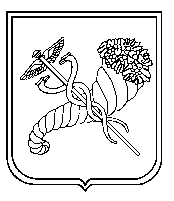 